②１段階　２学年２年○組○○グループ　　　　　　　　　　　　　　　　　　　　　　指導者（○○　○○）※記号等について期月(目安時数)題　材（時数105ｈ）【教科書掲載ページ】題　材（時数105ｈ）【教科書掲載ページ】反省・改善点期月(目安時数)教科別の指導（35ｈ）各教科等を合わせた指導（70ｈ）反省・改善点１学期（１２ｈ　２４ｈ）４３６・前年度の復習（３ｈ）　※子どもが確実に分かることを確認。前年度の教材を使うと安心感が高まる。・1学期のまとめ（２ｈ）※教師との信頼関係の形成を重視する。１学期（１２ｈ　２４ｈ）５３６・前年度の復習（３ｈ）　※子どもが確実に分かることを確認。前年度の教材を使うと安心感が高まる。・1学期のまとめ（２ｈ）※教師との信頼関係の形成を重視する。１学期（１２ｈ　２４ｈ）６４８・前年度の復習（３ｈ）　※子どもが確実に分かることを確認。前年度の教材を使うと安心感が高まる。・1学期のまとめ（２ｈ）※教師との信頼関係の形成を重視する。１学期（１２ｈ　２４ｈ）７２４・前年度の復習（３ｈ）　※子どもが確実に分かることを確認。前年度の教材を使うと安心感が高まる。・1学期のまとめ（２ｈ）※教師との信頼関係の形成を重視する。２学期（１４ｈ　２８ｈ）９４８・1学期の復習（２ｈ）10４８11３６・２学期のまとめ（３ｈ）12３６・２学期のまとめ（３ｈ）３学期（９ｈ　１８ｈ）１３６・２学期の復習（１ｈ）・1年間のまとめ（２ｈ）　※これまでの教材を復習する。３学期（９ｈ　１８ｈ）２４８・２学期の復習（１ｈ）・1年間のまとめ（２ｈ）　※これまでの教材を復習する。３学期（９ｈ　１８ｈ）３２４・２学期の復習（１ｈ）・1年間のまとめ（２ｈ）　※これまでの教材を復習する。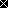 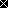 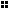 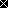 